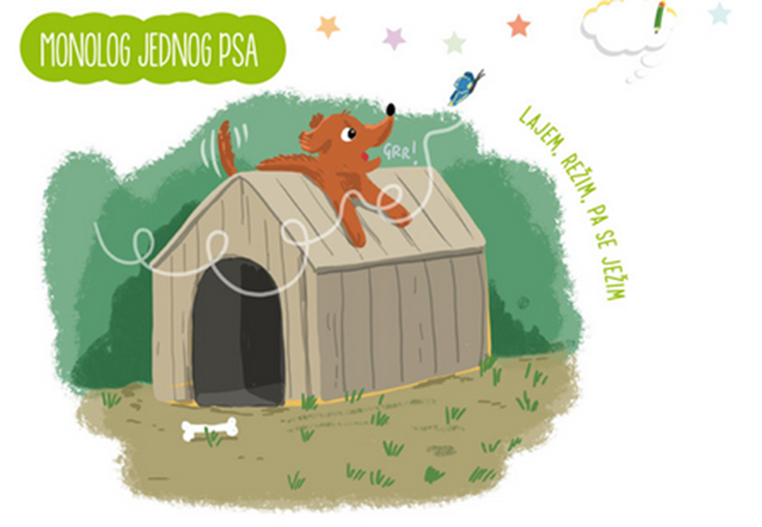 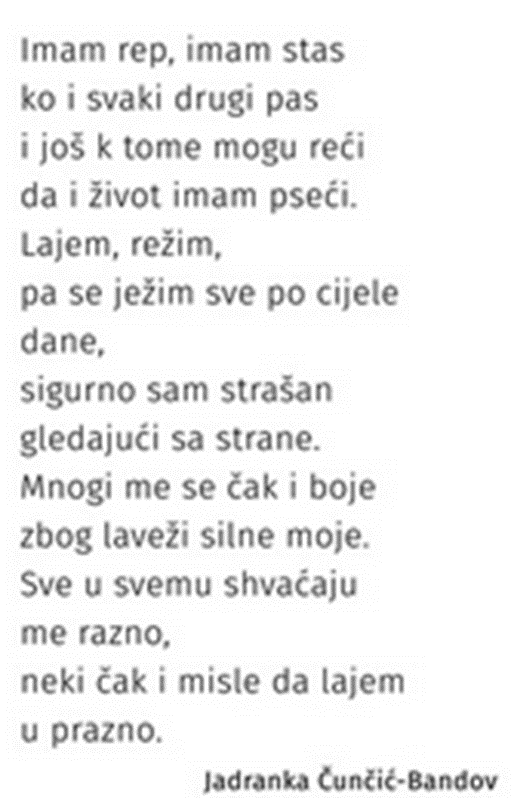 NAPIŠI NASLOVTKO JE PISAC? ___________________________________________________________________________________________________________________________________________________________________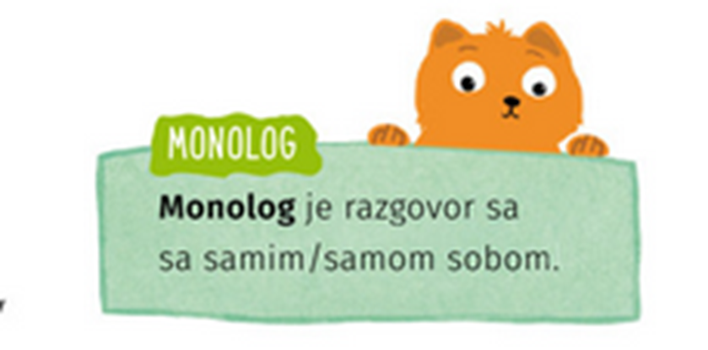 PREPIŠI ŠTO JE MONOLOG!_________________________________________________________________________________________________________________________________________________________________TKO GOVRI O SEBI U PJESMI? ZAOKRUŽI!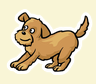 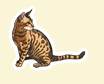 KAKAV JE PSEĆI ŽIVOT? RAZGOVARAŠ LI PONEKADA SAM SA SOBOM? __________________________________________________________________________________SVIĐA LI TI SE MONOLOG JEDNOG PSA? OBOJI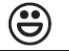 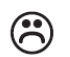 DODATNI ZADATAK! NAPIŠI KOJA ŽIVOTINJA KOJOJ SKUPINI PRIPADA!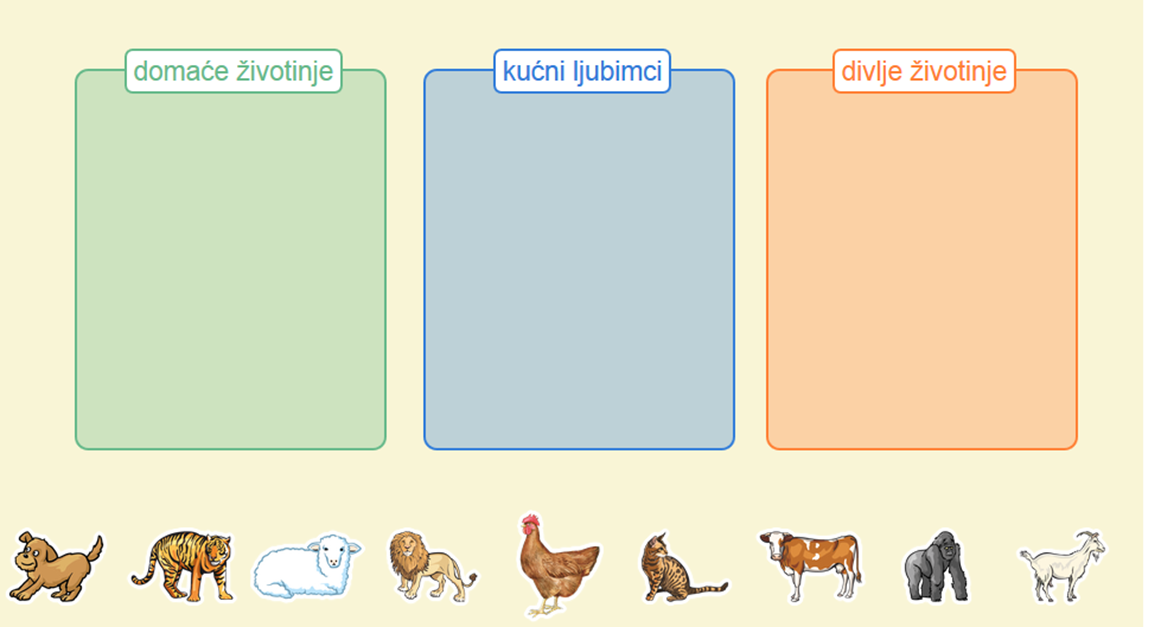 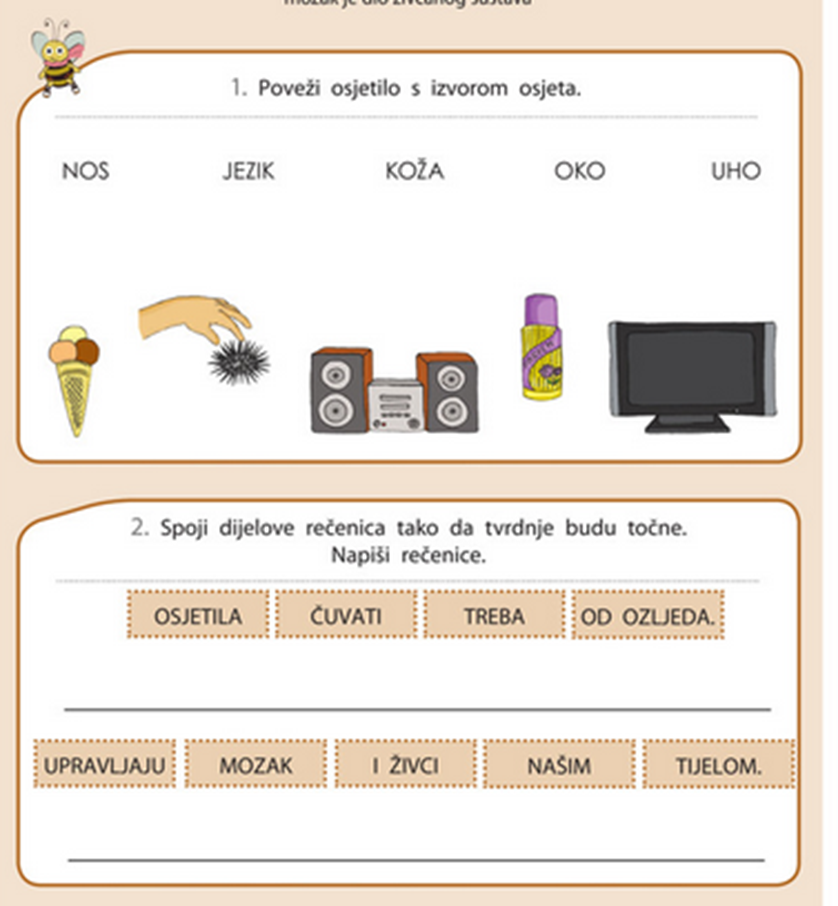 